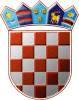 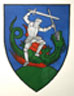         REPUBLIKA HRVATSKA                                                      MEĐIMURSKA ŽUPANIJAOPĆINA SVETI JURAJ NA BREGU                         OPĆINSKO VIJEĆEKLASA:023-06/21-01/03URBROJ:2109/16-03-21-23Pleškovec, 07. rujna 2021.Na temelju članka 44. Statuta Općine Sveti Juraj na Bregu („Službeni glasnik Međimurske županije“, broj 08/21.),  članka  15. Poslovnika Općinskog vijeća Općine Sveti Juraj na Bregu („Službeni glasnik Međimurske županije“, broj 08/21.) Općinsko vijeće Općine Sveti Juraj na Bregu na 02. sjednici, održanoj dana 07. rujna 2021. godine donijelo jeODLUKUo izboru predsjednika i članovaPovjerenstva za prostorni plan i zaštitu okolišaI.U Povjerenstvo za prostorni plan i zaštitu okoliša Općinskog vijeća Općine Sveti Juraj na Bregu biraju se:za predsjednika:Maja Bistrović,mag.ing.geoing.,Lopatinecza članove:Vedran Kovačić, Mali MihaljevecDavid Kundih, bacc.oec.,LopatinecII.Stupanjem na snagu ove Odluke prestaje važiti Odluka o izboru predsjednika i članova  Povjerenstva za prostorni plan i zaštitu okoliša KLASA:023-06/17-01/06; URBROJ:2109/16-03-17-4 od 21. prosinca 2017. godine.III.Ova Odluka stupa na snagu osmog dana od dana objave u „Službenom glasniku Međimurske županije“.                         PREDSJEDNIK                         Općinskog vijeća                         Anđelko Kovačić